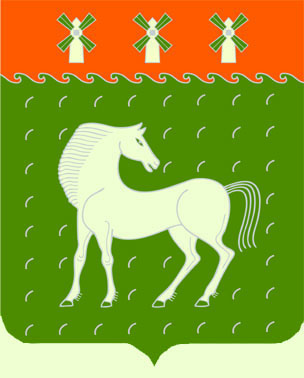 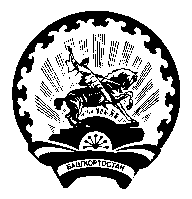   Башкортостан РеспубликаһыДəүлəкəн   районымуниципаль районының Ивановка ауыл Советыауыл билəмəһехакимиəте453411, Дəүлəкəн районы, Ивановка а,                             Гаршин ур., 79Администрациясельского поселения Ивановский сельсоветмуниципального районаДавлекановский районРеспублики Башкортостан                       453411, Давлекановский район, с.Ивановка                                  ул. Гаршина,79    [АРАР   	       	  	   	    № 19                         ПОСТАНОВЛЕНИЕ      «18»  май 2020 й.	                                                           «18» мая 2020 г.«О внесении изменений в Административный регламент по предоставлению муниципальной услуги Администрацией сельского поселения Ивановский сельсовет муниципального района Давлекановский район Республики Башкортостан «Предоставление однократно бесплатно в собственность граждан земельных участков, находящихся в муниципальной собственности сельского поселения Ивановский сельсовет муниципального района Давлекановский район Республики Башкортостан, для индивидуального жилищного строительства»Рассмотрев протест прокурора Давлекановского района, руководствуясь ст.ст. 14, 48 Федерального закона от 06.10.2003 № 131-ФЗ «Об общих принципах организации местного самоуправления в РФ»,ПОСТАНОВЛЯЮ:1.Внести в Административный регламент по предоставлению муниципальной услуги Администрацией сельского поселения Ивановский сельсовет муниципального района Давлекановский район Республики Башкортостан «Предоставление однократно бесплатно в собственность граждан земельных участков, находящихся в муниципальной собственности сельского поселения Ивановский сельсовет муниципального района Давлекановский район Республики Башкортостан, для индивидуального жилищного строительства», утвержденный постановлением администрации сельского поселения Ивановский сельсовет муниципального района Давлекановский район от 29.12.2018г. №33/18(далее – Административный регламент) следующие изменения:1.1.Абзац 10 пункта 2.17 Административного регламента изложить в следующей редакции:реализация права на бесплатное предоставление земельного участка для индивидуального жилищного строительства, за исключением случаев, установленных частью 6 статьи 10 Закона Республики Башкортостан от 05.01.2004 N 59-з «О регулировании земельных отношений в Республике Башкортостан» (получение несовершеннолетними детьми земельных участков в общую долевую собственность), либо получение единовременной денежной выплаты в соответствии с частью 3.1 статьи 10 Закона Республики Башкортостан от 05.01.2004 N 59-з «О регулировании земельных отношений в Республике Башкортостан».1.2.В пункте 2.9 Административного регламента п.п. 1-4 изложить в следующей редакции:1) для граждан, состоящих на учете в качестве нуждающихся в жилых помещениях в соответствии со статьей 52 Жилищного кодекса Российской Федерации:справка о регистрации по месту жительства;справка, выданная органом местного самоуправления (не ранее 60 дней на дату подачи заявления), о том, что заявитель состоит на учете в качестве нуждающегося в жилом помещении в соответствии со статьей 52 Жилищного кодекса Российской Федерации, с указанием даты постановки на учет;справка, выданная органом местного самоуправления по месту жительства, о реализации заявителем и членами его семьи (супругом (супругой), ребенком (детьми) (при их наличии) права на предоставление земельного участка бесплатно для индивидуального жилищного строительства;выписка из Единого государственного реестра недвижимости о зарегистрированных на имя заявителя и членов его семьи (супруга (супруги), ребенка (детей) (при их наличии) правах на объекты недвижимости;2) для молодых семей, возраст супругов в которых на дату подачи заявления не превышает 35 лет, либо неполных семей, состоящих из одного молодого родителя, возраст которого не превышает 35 лет, имеющего одного и более детей, совместно с ним проживающих, нуждающихся в жилых помещениях на основаниях, предусмотренных жилищным законодательством, не являющихся собственниками жилых помещений:справка о регистрации по месту жительства;выписка из Единого государственного реестра недвижимости на объект недвижимости по месту регистрации заявителя либо выписка из документа технического учета (инвентаризации) объекта недвижимости по месту регистрации заявителя, позволяющая установить общую площадь жилого помещения (жилого дома) по месту регистрации заявителя;справка, выданная органом местного самоуправления по месту жительства, о реализации заявителем и членами его семьи (супругом (супругой), ребенком (детьми) права на предоставление земельного участка бесплатно для индивидуального жилищного строительства;справка, выданная организацией (органом) по государственному техническому учету и (или) технической инвентаризации объектов капитального строительства, о наличии в собственности супругов (родителя) объектов недвижимости по месту жительства супругов (родителя) (за исключением граждан, родившихся после вступления в силу Федерального закона от 21 июля 1997 года N 122-ФЗ "О государственной регистрации прав на недвижимое имущество и сделок с ним");выписка из Единого государственного реестра недвижимости о зарегистрированных на имя каждого из супругов (родителя), ребенка (детей) правах на объекты недвижимости;3) для граждан, имеющих трех или более несовершеннолетних детей и нуждающихся в жилых помещениях, на основаниях, предусмотренных жилищным законодательством:справка о регистрации по месту жительства;выписка из Единого государственного реестра недвижимости на объект недвижимости по месту регистрации заявителя либо выписка из документа технического учета (инвентаризации) объекта недвижимости по месту регистрации заявителя, позволяющая установить общую площадь жилого помещения (жилого дома) по месту регистрации заявителя;справка, выданная органом местного самоуправления по месту жительства, о реализации супругами (родителем), детьми права на предоставление земельного участка бесплатно для индивидуального жилищного строительства;выписка из Единого государственного реестра недвижимости о зарегистрированных на имя каждого из супругов (родителя), детей правах на объекты недвижимости;справка, выданная организацией (органом) по государственному техническому учету и (или) технической инвентаризации объектов капитального строительства, о наличии в собственности супругов (родителя) объектов недвижимости по месту жительства супругов (родителя) (за исключением граждан, родившихся после вступления в силу Федерального закона от 21 июля 1997 года N 122-ФЗ "О государственной регистрации прав на недвижимое имущество и сделок с ним");4) для граждан, имеющих несовершеннолетнего ребенка-инвалида и нуждающихся в жилых помещениях, на основаниях, предусмотренных жилищным законодательством:справка о регистрации по месту жительства;выписка из Единого государственного реестра недвижимости на объект недвижимости по месту регистрации заявителя либо выписка из документа технического учета (инвентаризации) объекта недвижимости по месту регистрации заявителя, позволяющая установить общую площадь жилого помещения (жилого дома) по месту регистрации заявителя;справка, выданная органом местного самоуправления по месту жительства, о реализации супругами (родителем), ребенком (детьми) права на предоставление земельного участка бесплатно для индивидуального жилищного строительства;выписка из Единого государственного реестра недвижимости о зарегистрированных на имя каждого из супругов (родителя), ребенка (детей) правах на объекты недвижимости;справка, выданная организацией (органом) по государственному техническому учету и (или) технической инвентаризации объектов капитального строительства, о наличии в собственности супругов (родителя) объектов недвижимости по месту жительства супругов (родителя) (за исключением граждан, родившихся после вступления в силу Федерального закона от 21 июля 1997 года N 122-ФЗ "О государственной регистрации прав на недвижимое имущество и сделок с ним").2.Контроль за исполнением постановления оставляю за собой.3.Настоящее постановление подлежит обнародованию в порядке, установленном действующим законодательством.Глава сельского поселения		                      В.И.Никульшин	